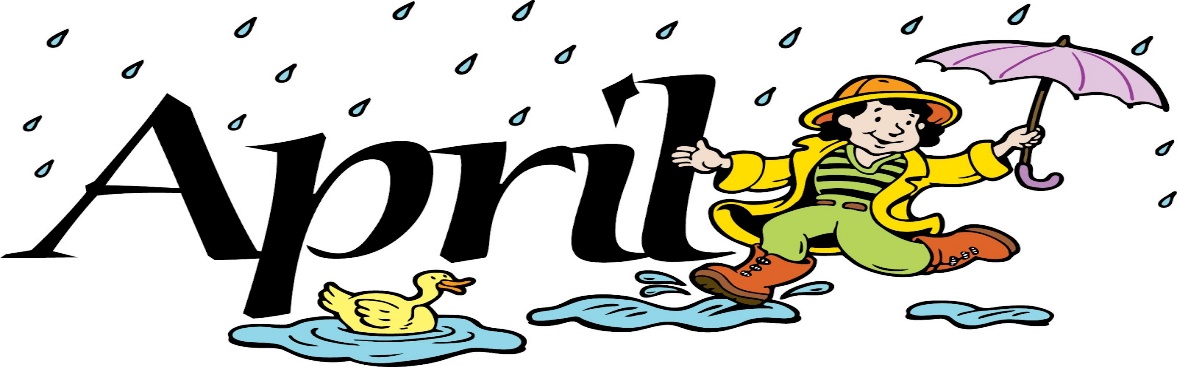 SunMonTueWedThuFriSatT- Track1 T @ Bethel 11:002 3 4 T @ MTV Rome Meet 11:005 6 7 8 T @ MTV S’ville Meet 11:009 PTO Mtg 6:3010 11 T @ MTV W’lawn Meet 11:00Choir to RLC Music Festival12 WEAR YOUR FAVORITE TEAM JERSEY DAY!  Bring $1 and support your favorite team! (Proceeds go toward new trophy case)T @ Sesser 11:0013 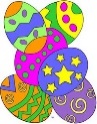 DTT Easter Egg Hunt @ Chapman Park 2:00Fire Department Dinner and Auction 5:00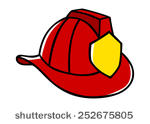 14 15 16 17 18 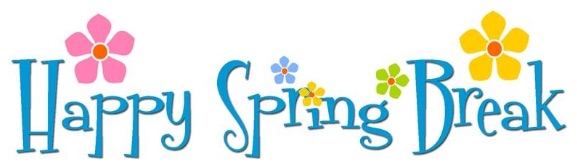 19 20 21 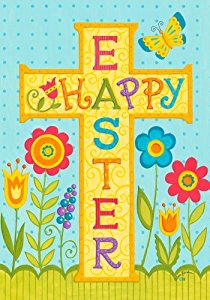 22 NO SCHOOL- Spring Break Continues23 School ResumesT @ MTV County 9:0024 K9 Presentation by MVPD 2:15T @ MTV Rome Relays TBA25 26 T @ DuQuoin 9:4527 28 29 Board Mtg 6:0030 4th/5th/Honors Club to SI Miners GameFYI:Kindergarten Graduation- May 16 8:45 amWoodlawn High Graduation- May 17 7:00 pm8th Grade Graduation- May 21 7:00 pmLast Day of School- May 22 (Noon Dismissal)FYI:Kindergarten Graduation- May 16 8:45 amWoodlawn High Graduation- May 17 7:00 pm8th Grade Graduation- May 21 7:00 pmLast Day of School- May 22 (Noon Dismissal)FYI:Kindergarten Graduation- May 16 8:45 amWoodlawn High Graduation- May 17 7:00 pm8th Grade Graduation- May 21 7:00 pmLast Day of School- May 22 (Noon Dismissal)FYI:Kindergarten Graduation- May 16 8:45 amWoodlawn High Graduation- May 17 7:00 pm8th Grade Graduation- May 21 7:00 pmLast Day of School- May 22 (Noon Dismissal)